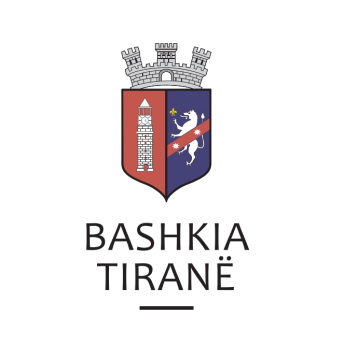      R  E  P U  B  L  I  K  A    E   S  H  Q  I  P  Ë  R  I  S  Ë
  BASHKIA TIRANË
DREJTORIA E PËRGJITHSHME PËR MARRËDHËNIET ME PUBLIKUN DHE JASHTË
DREJTORIA E KOMUNIKIMIT ME QYTETARËTLënda: Kërkesë për publikim lidhur me shpalljen e ankandit publik.Pranë Bashkisë Tiranë ka ardhur kërkesa për shpallje nga Përmbaruese Gjyqësore Private Ensola Kuçi,  në lidhje me shpalljen për kalimin në ekzekutim të detyrueshëm për pasurinë e paluajtshme për debitorin z. Festim Islam Mustafa.Lajmërim për kalimin në ekzekutim vullnetar:Kreditor:        Agjensia e Trajtimit të KrediveDebitor:         Festim MustafaObjekti:           Pagim detyrimiDrejtoria e Marrëdhënieve me Publikun ka bërë të mundur afishimin e shpalljes për Përmbaruesen Gjyqësore Private Ensola Kuçi, në tabelën e shpalljeve të Sektorit të Komunikimit dhe Pritjes së Qytetarit pranë Bashkisë Tiranë.     R  E  P U  B  L  I  K  A    E   S  H  Q  I  P  Ë  R  I  S  Ë
  BASHKIA TIRANË
DREJTORIA E PËRGJITHSHME PËR MARRËDHËNIET ME PUBLIKUN DHE JASHTË
DREJTORIA E KOMUNIKIMIT ME QYTETARËTLënda: Kërkesë për publikim lidhur me shpalljen e ankandit publik.Pranë Bashkisë Tiranë ka ardhur kërkesa për shpallje nga Shoqëria e Përmbarimit Gjyqësor Privat “TDR GROUP” sh.p.k., në lidhje me shpalljen e ankandit për pasurinë e paluajtshme për debitorët z. Enver Nuvaku, znj. Shkendije Novaku, z. Vildan Novaku dhe z. Gerald Novaku.Ju sqarojmë se të dhënat e pronës janë si më poshtë:Lloji i pronës “Truall” me sip. 57,83, Z.K. 2066, Nr. pasurie 163//625, vol. 34, faqe 25.  Adresa:		Rruga “Jordan Misja”, Tiranë  Çmimi fillestar: 	51,200 pesëdhjetë e një mijë e dyqind) EuroDrejtoria e Komunikimit me Qytetarët ka bërë të mundur afishimin e shpalljes për Shoqëria e Përmbarimit Gjyqësor Privat “TDR GROUP” sh.p.k., në tabelën e shpalljeve të Sektorit të Informimit dhe Shërbimeve për Qytetarët pranë Bashkisë Tiranë.     R  E  P U  B  L  I  K  A    E   S  H  Q  I  P  Ë  R  I  S  Ë
  BASHKIA TIRANË
DREJTORIA E PËRGJITHSHME PËR MARRËDHËNIET ME PUBLIKUN DHE JASHTË
DREJTORIA E KOMUNIKIMIT ME QYTETARËTLënda: Kërkesë për publikim lidhur me shpalljen e ankandit publik.Pranë Bashkisë Tiranë ka ardhur kërkesa për shpallje nga SHËRBIMI PËRMBARIMOR “ASTREA”, në lidhje me shpalljen e ankandit për pasurinë e paluajtshme për debitorin shoqëria “Erilda Trans” sh.p.k.Lajmërim për kalimin në ekzekutim vullnetar:Kreditor:      Shoqëria “Skënderi G” sh.p.k.Debitor:        Shoqëria “Erilda Trans” sh.p.k.Objekti:        Kthim shumeDrejtoria e Komunikimit me Qytetarët ka bërë të mundur afishimin e shpalljes për SHËRBIMIN PËRMBARIMOR “ASTREA”, në tabelën e shpalljeve të Sektorit të Informimit dhe Shërbimeve për Qytetarët pranë Bashkisë Tiranë.